Организация рассмотрения официальных обращений граждан в ООО «Славянская клиника»     В соответствии с порядком рассмотрения официальных обращений граждан в ООО «Славянская клиника» (Приложение №1 приказа №5 от 02.08.2021 г.), обращения граждан могут осуществляться посредством:в письменном виде почтой по адресу: 308010, Белгородская область, город Белгород, ул. 1-ая Шоссейная, д. 34;в письменном виде с личной передачей обращения по адресу: 308010, Белгородская область, город Белгород, ул. 1-ая Шоссейная, д. 34, в согласованное по телефону для справок +7 (4722) 35-77-17 время и дату приёма;электронной почты по адресу: slavklinik@yandex.ru;личного обращения по адресу: 308010, Белгородская область, город Белгород, ул. 1-ая Шоссейная, д. 34, в согласованное по телефону +7 (4722) 35-77-17 время и дату приёма;телефона доверия: +7 (4722) 35-77-17 в рабочие дни с 10-00 до 17-00;официального сайта: www.slavklinika.com     При официальном обращении в ООО «Славянская клиника» гражданин указывает:  либо наименование медицинской организации, в которую направляет обращение, либо фамилию, имя, отчество соответствующего должностного лица, либо должность соответствующего лица, а также свои фамилию, имя, отчество (последнее — при наличии), адрес электронной почты, если ответ должен быть направлен в форме электронного документа, почтовый адрес, по которому должен быть направлен ответ, уведомление о переадресации обращения, излагает суть предложения, заявления или жалобы, ставит личную подпись и дату. Гражданин вправе приложить к такому обращению необходимые документы и материалы в электронной форме либо направить указанные документы и материалы или их копии в письменной форме. В случае, если официальное обращение направляется через представителя заявителя, также представляется документ, подтверждающий полномочия на осуществление действий от имени заявителя. В качестве документа, подтверждающего полномочия на осуществление действий от имени заявителя, могут быть представлены:оформленная в соответствии с законодательством Российской Федерации доверенность;копия решения о назначении или об избрании либо приказа о назначении физического лица на должность, в соответствии с которым такое физическое лицо обладает правом действовать от имени заявителя без доверенности.      При личном приеме гражданин предъявляет документ, удостоверяющий его личность (паспорт, военный билет, а также иные документы, удостоверяющие личность, в соответствии с законодательством Российской Федерации). Личный прием граждан осуществляется главным врачом  в соответствии с графиком приёма граждан, который совпадает с графиком организации  плановых приёмов главного врача (размещён на официальном сайте в главе «график приёмов») по окончании времени планового приёма пациентов. Предварительная запись на личный приём к главному врачу – обязательна по телефонам, соответствующих структурных подразделений медицинской организации.     Во время личного приема гражданин делает устное заявление либо оставляет официальное  письменное обращение по существу задаваемых им вопросов, в том числе в целях принятия мер по восстановлению или защите его нарушенных прав, свобод и законных интересов. Максимально допустимое время личного приема гражданина не должно превышать 30 минут.     На стадии рассмотрения  официального обращения в медицинской организации, при желании,  заявитель имеет право:представлять дополнительные документы и материалы по рассматриваемому обращению либо обращаться с просьбой об их истребовании, в том числе в электронной форме;знакомиться с документами и материалами, касающимися рассмотрения обращения, если это не затрагивает права, свободы и законные интересы других лиц и если в указанных документах и материалах не содержатся сведения, составляющие государственную или иную охраняемую федеральным законом тайну;получать письменный ответ по существу поставленных в обращении вопросов, за исключением случаев, предусмотренных действующим законодательством;получать уведомление о переадресации обращения в государственный орган, орган местного самоуправления или должностному лицу, в компетенцию которых входит разрешение поставленных в обращении вопросов;обращаться с жалобой на принятое по обращению решение или на действия (бездействие) в связи с рассмотрением обращения в административном и (или) судебном порядке в соответствии с законодательством Российской Федерации;обращаться с заявлением о прекращении рассмотрения обращения.Должностные лица медицинской организации обеспечивают:объективное, всестороннее и своевременное рассмотрение официальных обращений граждан, в случае необходимости с участием граждан, направивших обращения;получение, в том числе в электронной форме, необходимых для рассмотрения письменных официальных обращений граждан документов и материалов в других государственных органах, органах местного самоуправления и у иных должностных лиц, за исключением судов, органов дознания и органов предварительного следствия;принятие мер, направленных на восстановление или защиту нарушенных прав, свобод и законных интересов граждан;уведомление гражданина о направлении его официального обращения на рассмотрение в другой государственный орган, орган местного самоуправления или иному должностному лицу в соответствии с их компетенцией.     Конфиденциальные сведения, ставшие известными должностным лицам медицинской организации при рассмотрении официальных обращений граждан, не могут быть использованы во вред этим гражданам, в том числе, если они могут повлечь ущемление чести и достоинства граждан.     Общий срок рассмотрения официальных письменных обращений граждан —  тридцать дней со дня регистрации письменного обращения.  В случаях, требующих проведения соответствующих проверок, изучения и истребования дополнительных материалов, принятия других мер, сроки рассмотрения могут быть в порядке исключения продлены руководителем медицинской организации не более чем на тридцать дней. При этом в течение месяца с момента поступления официального обращения его автору письменно сообщается о принятых мерах и о продлении срока рассмотрения обращения.     Конечными результатами рассмотрения официального обращения являются:ответ на все поставленные в обращении вопросы или уведомление о переадресовании обращения в соответствующую организацию или орган, в компетенцию которого входит решение поставленных в обращении вопросов;отказ в рассмотрении обращения с изложением причин отказа.     Процедура рассмотрения официального обращения завершается путем направления ответа или отказа по существу обращения заявителя и получения гражданином результата рассмотрения обращения в письменной или устной форме или в форме электронного документа.Приложение №3к приказу  ООО «Славянская клиника»от 02.08.2021г.   № 5Досудебный (внесудебный) порядокобжалования решений, действий (бездействия) должностных лици сотрудников медицинской организации1. Общие положения     Пациент  или  его  законный представитель имеет право на обжалованиерешений и  действий  (бездействия) должностных лиц и сотрудников медицинской организации в досудебном Порядке.     Настоящий Порядок (далее Порядок) разработан в соответствии с:- Федеральным законом от 2 мая 2006 г. N 59-ФЗ "О порядке рассмотренияобращений граждан Российской Федерации";- Федеральным законом от 27 июля 2006 г. N 152-ФЗ "О персональныхданных";- Гражданским процессуальным кодексом Российской Федерации от 14 ноября 2002 г. N 138-ФЗ.     Предметом (досудебного) внесудебного обжалования является нарушениеправ и законных интересов пациента,  противоправные  решения,  действия(бездействие)  сотрудников  медицинской  организации  при осуществлениимедицинской деятельности, несоблюдение действующих нормативных правовых  актов, несоблюдение медицинской этики и деонтологии в процессе оказания медицинской помощи.2. Основания обжалования решений и действий (бездействия)должностных лиц и сотрудников медицинской организации     Пациент или его законный представитель может обратиться с жалобой, в том числе в следующих случаях:1) нарушение установленного срока предоставления плановой медицинскойпомощи или отдельной медицинской услуги;2) несвоевременное оказание экстренной медицинской помощи;3) требование представления Пациентом или его законным представителемдокументов, не предусмотренных действующими нормативными правовыми актами для оказания плановой медицинской помощи;4) отказ   в  приеме  документов,   представление   которых   предусмотренодействующими  нормативными  правовыми  актами  для оказания плановоймедицинской помощи;5) отказ в оказании медицинской помощи;6) неудовлетворённость  качеством  и  организацией  медицинской помощи;7) несоблюдение  установленных  действующим  законодательством  прав иприоритета интересов пациента при оказании медицинской помощи;8) неудовлетворённость принятыми решениями медицинской организациейили её должностными лицами и сотрудниками по вопросам, связанным с оказанием медицинской помощи;9) нарушения профессиональной этики, грубость и невнимание со сторонысотрудников медицинской организации;10) требование внесения при оказании медицинской помощи, предоставлении медицинской услуги платы, не предусмотренной действующими нормативными правовыми актами.3. Требования к оформлению жалобыЖалоба должна содержать:1) наименование медицинской организации, осуществляющей медицинскуюдеятельность   (оказывающую   медицинскую   помощь,   предоставляющуюмедицинскую услугу) решение и действия (бездействие), должностных лиц исотрудников которой обжалуются;2) должность   либо   фамилию,   имя,   отчество   должностного   лица  илисотрудника медицинской организации, решение и действия (бездействие) которого обжалуются;3) фамилию,  имя,  отчество (при наличии),   сведения  о  месте   жительствазаявителя,  а  также  номер (номера)  контактного  телефона,  адрес (адреса)электронной почты (при наличии) и почтовый адрес, по которым должен быть направлен ответ Пациенту или его законному представителю;4) сведения     об     обжалуемых     решениях     и     действиях (бездействиях) медицинской организации или её должностных лиц и сотрудников;5) доводы, на основании которых Пациент или его законный представитель согласен с решением и действием (бездействием).     Пациентом или его законным представителем могут быть представленыдокументы (при наличии), подтверждающие доводы Пациента или его законного представителя, либо их копии.4. Порядок и сроки рассмотрения жалобы     Порядок   и   сроки   рассмотрения   жалоб   пациентов или их законныхпредставителей регламентируются Порядком рассмотрения обращений граждан в медицинской организации, утверждённым руководителем медицинской организации.     Жалоба пациента или его законного представителя может быть направлена:- в   письменном   виде   по  почте  или  факсу  в  медицинскую организацию:308010, Белгородская область, г. Белгород, ул. 1-ая Шоссейная, д. 34, тел./факс: +7 (4722) 35-77-17;- электронной  почтой  в  медицинскую организацию: slavklinik@yandex.ru;- лично в медицинскую организацию: в рабочие дни с 10-00 до 17-00;- по телефону: +7 (4722) 35-77-17.     Приостановление рассмотрения жалобы не допускается.     Пациент или его законный представитель вправе получить информацию идокументы, необходимые для обоснования и рассмотрения жалобы.     В случае, если разрешение вопросов по жалобе не входит в компетенциюмедицинской организации, жалоба в соответствии с Порядком рассмотренияобращений граждан в медицинской организации, утверждённым руководителем медицинской организации, направляется в уполномоченный на ее рассмотрение орган, о чем Пациент или его законный представитель информируется в письменной форме.     В случае если обжалуется решение, действие (бездействие) руководителямедицинской организации, жалоба подается в соответствующий орган управления здравоохранения или в иной орган, осуществляющий контрольно-надзорные функции в сфере здравоохранения, и рассматривается в порядке, предусмотренном законодательством Российской Федерации.     Пациент   или   его   законный представитель имеют право на обжалованиерешений, действий (бездействия) должностных лиц и сотрудников медицинской организации в иных уполномоченных органах и организациях.5. Решения, принимаемые по результатам рассмотрения жалобы     По результатам рассмотрения жалобы медицинская организация принимает одно из следующих решений.1. Удовлетворяет жалобу, в том числе в форме:- повторного оказания медицинской услуги;- привлечения к дисциплинарной ответственности лиц, допустивших те илииные нарушения при работе с пациентом или его законным представителем;- отмены   принятого     решения,  исправления   допущенных   медицинскойорганизацией опечаток и ошибок в выданных в результате оказания медицинской помощи, предоставления медицинской услуги документах;- возврата  пациенту  или  его  законному представителю денежных средств,взимание которых не предусмотрено нормативными правовыми актами;- а также в иных формах.2. Отказывает в удовлетворении жалобы.3. В случае установления в ходе рассмотрения или  по результатам жалобыпризнаков состава преступления, руководитель  медицинской  организациинезамедлительно направляет имеющиеся материалы в органы прокуратуры.6. Требования к размещению настоящего Порядка1.Настоящий Порядок размещается на информационных стендах медицинской организации и на официальном сайте медицинской организации в сети «Интернет».2.Настоящий Порядок в печатном или электронном виде имеется у руководства медицинской организации и представляется для ознакомления пациенту или его законному представителю по первому его требованию.7. Судебный порядок оспаривания решений, действий (бездействия)должностных лиц и сотрудников медицинской организации     Судебный     порядок     оспаривания   решений,   действий (бездействия)должностных лиц медицинской организации осуществляется в соответствии с законодательством Российской Федерации.8. Ответственность и контроль1.  Должностные   лица   и   сотрудники   медицинской  организации    несутответственность за соблюдение настоящего Порядка в соответствии с действующим законодательством.2. Контроль за выполнением настоящего Порядка осуществляет руководитель медицинской организацией.308010, г. Белгород, ул. 1-ая Шоссейная, 34.  Тел/факс (4722) 35-77-17, ИНН 3123045913Директору ООО «Славянская клиника» Мелихову Г. В.                                           от  ______________________________________________________________________                                                                Ф.И.О. заявителя                                                            _________________________________________________________________________проживающей(го) по адресу:____________________________________________________________________________________________________________________электронная почта (E-mail):_____________________________________________________________________ЗАЯВЛЕНИЕ/ЖАЛОБА/ и т.д.___________                                    _____________         __________________            Дата                                                                                    Подпись                                       Расшифровка подписи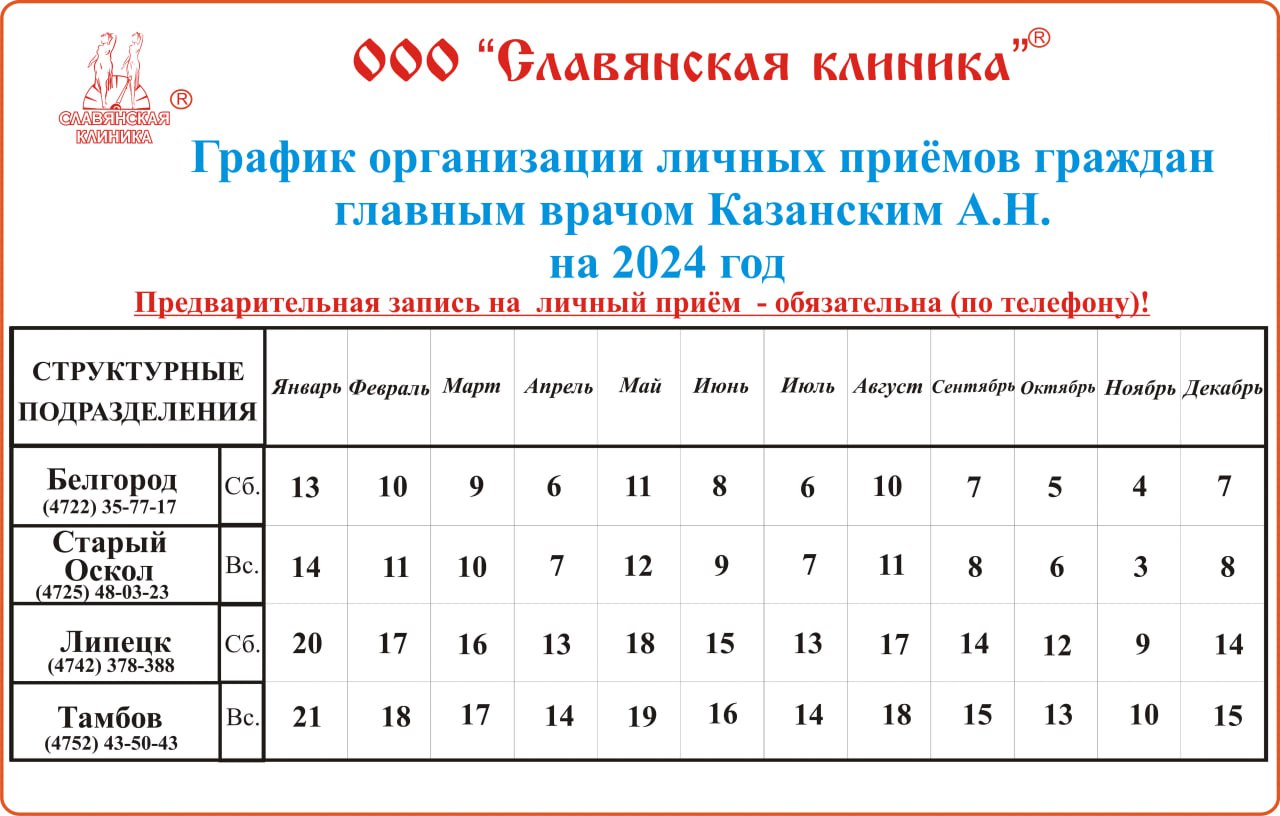 